Tiempos de Crisis 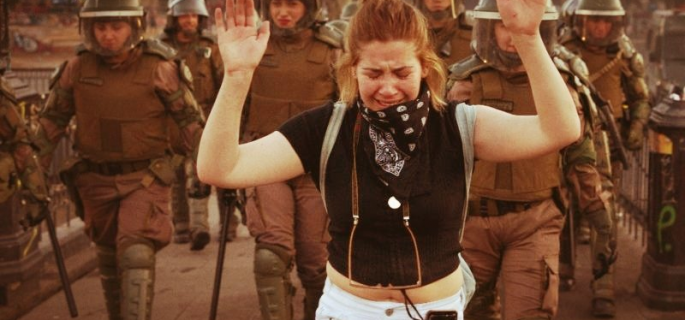 En los evangelios se recogen algunos textos de carácter apocalíptico en los que no es fácil diferenciar el mensaje que puede ser atribuido a Jesús y las preocupaciones de las primeras comunidades cristianas, envueltas en situaciones trágicas mientras esperan con angustia y en medio de persecuciones el final de los tiempos.Según el relato de Lucas, los tiempos difíciles no han de ser tiempos de lamentos y desaliento. No es tampoco la hora de la resignación o la huida. La idea de Jesús es otra. Precisamente en tiempos de crisis «tendréis ocasión de dar testimonio». Es entonces cuando se nos ofrece la mejor ocasión de dar testimonio de nuestra adhesión a Jesús y a su proyecto.Llevamos ya mucho tiempo sufriendo una crisis que está golpeando duramente a muchos. Lo sucedido en este tiempo nos permite conocer ya con realismo el daño social y el sufrimiento que está generando. ¿No ha llegado el momento de plantearnos cómo estamos reaccionando?Tal vez, lo primero es revisar nuestra actitud de fondo: ¿Nos hemos posicionado de manera responsable, despertando en nosotros un sentido básico de solidaridad, o estamos viviendo de espaldas a todo lo que puede turbar nuestra tranquilidad? ¿Qué hacemos desde nuestros grupos y comunidades cristianas? ¿Nos hemos marcado una línea de actuación generosa, o vivimos celebrando nuestra fe al margen de lo que está sucediendo?La crisis está abriendo una fractura social injusta entre quienes podemos vivir sin miedo al futuro y aquellos que están quedando excluidos de la sociedad y privados de una salida digna. ¿No sentimos la llamada a introducir «recortes» en nuestra vida para poder vivir los próximos años de manera más sobria y solidaria?Poco a poco, vamos conociendo más de cerca a quienes se van quedando más indefensos y sin recursos (familias sin ingreso alguno, parados de larga duración, inmigrantes enfermos…). ¿Nos preocupamos de abrir los ojos para ver si podemos comprometernos en aliviar la situación de algunos? ¿Podemos pensar en alguna iniciativa realista desde las comunidades cristianas?No hemos de olvidar que la crisis no solo crea empobrecimiento material. Genera, además, inseguridad, miedo, impotencia y experiencia de fracaso. Rompe proyectos, hunde familias, destruye la esperanza. ¿No hemos de recuperar la importancia de la ayuda entre familiares, el apoyo entre vecinos, la acogida y el acompañamiento desde la comunidad cristiana…? Pocas cosas pueden ser más nobles en estos momentos que el aprender a cuidarnos mutuamente.José Antonio PagolaGrupos de Jesús  –  Bizkaiahttp://www.reflexionyliberacion.cl/ryl/2019/11/16/tiempos-de-crisis/